     КАРАР                                                                                                             РЕШЕНИЕ                                         №15-05                                                                                                      20 апреля 2017 годаО внесении изменений и дополнений в решение Совета Актанышского муниципального района от 17.03.2006 №02 "О Положении Исполнительного комитета Актанышского муниципального района и его отделов"Во исполнение Протеста прокурора Актанышского района от 24.03.2017 №02-01-09-2017/1, в соответствии  с Федеральным законом от 06.10.2003 №131-ФЗ «Об общих принципах организации местного самоуправления в Российской Федерации», Федеральным законом  от 06.03.2006 №35-ФЗ «О противодействии терроризму», Совет Актанышского муниципального района РЕШИЛ:1. Внести в решение Совета Актанышского муниципального района от 17.03.2006 № 02 "О Положении Исполнительного комитета Актанышского муниципального района и его отделов» следующие изменения и дополнения: 1) абзац 10 пункта 3.2 статьи 3 изложить в следующей редакции: «-организация предоставления общедоступного и бесплатного дошкольного, начального общего, основного общего, среднего общего образования по основным общеобразовательным программам в муниципальных образовательных организациях (за исключением полномочий по финансовому обеспечению реализации основных общеобразовательных программ в соответствии с федеральными государственными образовательными стандартами), организация предоставления дополнительного образования детей в муниципальных образовательных организациях (за исключением дополнительного образования детей, финансовое обеспечение которого осуществляется органами государственной власти субъекта Российской Федерации), создание условий для осуществления присмотра и ухода за детьми, содержания детей в муниципальных образовательных организациях, а также осуществление в пределах своих полномочий мероприятий по обеспечению организации отдыха детей в каникулярное время, включая мероприятия по обеспечению безопасности их жизни и здоровья;»;2) статью 4 дополнить пунктом 4.10 следующего содержания: "4.10) Полномочия Исполнительного комитета в области противодействия терроризму	Органы местного самоуправления при решении вопросов местного значения по участию в профилактике терроризма, а также в минимизации и (или) ликвидации последствий его проявлений:1) разрабатывают и реализуют муниципальные программы в области профилактики терроризма, а также минимизации и (или) ликвидации последствий его проявлений;2) организуют и проводят в муниципальных образованиях информационно-пропагандистские мероприятия по разъяснению сущности терроризма и его общественной опасности, а также по формированию у граждан неприятия идеологии терроризма, в том числе путем распространения информационных материалов, печатной продукции, проведения разъяснительной работы и иных мероприятий;3) участвуют в мероприятиях по профилактике терроризма, а также по минимизации и (или) ликвидации последствий его проявлений, организуемых федеральными органами исполнительной власти и (или) органами исполнительной власти субъекта Российской Федерации;4) обеспечивают выполнение требований к антитеррористической защищенности объектов, находящихся в муниципальной собственности или в ведении органов местного самоуправления;5) направляют предложения по вопросам участия в профилактике терроризма, а также в минимизации и (или) ликвидации последствий его проявлений в органы исполнительной власти субъекта Российской Федерации;6) осуществляют иные полномочия по решению вопросов местного значения по участию в профилактике терроризма, а также в минимизации и (или) ликвидации последствий его проявлений.";2. Опубликовать данное решение в местной газете "Актаныш таннары" и разместить на официальном портале Актанышского муниципального района по адресу http://aktanysh.tatarstan.ru/3. Контроль за исполнением настоящего решения возложить на Руководителя Исполнительного комитета Актанышского муниципального района Р.И.Ильясова.Глава Актанышскогомуниципального района                                                                           Ф.М.Камаев                                                            ТАТАРСТАН РЕСПУБЛИКАСЫАКТАНЫШ МУНИЦИПАЛЬ РАЙОНЫ СОВЕТЫIII чакырылыш423740, Актаныш авылы, Ленин пр., 17нче йорт. Тел. 3-18-57, факс 3-15-05.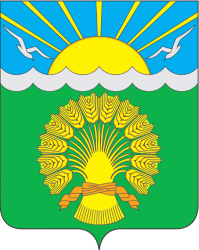 РЕСПУБЛИКА ТАТАРСТАНСОВЕТ АКТАНЫШСКОГО МУНИЦИПАЛЬНОГО РАЙОНАIII созыва423740, село Актаныш, пр. Ленина,дом 17. Тел/. 3-18-57, факс 3-15-05.